DECRETO Nº 2.612 DE 27 DE MARÇO DE 1985.Nomeia os membros do Corpo Deliberativo do Conselho de Recursos Fiscais .O GOVERNADOR DO ESTADO DE RONDÔNIA, no	usodas atribuições que lhe conferem os § §  1 9 e 39, do art. 1 70, do Decreto-lei nº 4, de 31 de dezembro de 1 981 .D E C R E T A:Art. 1 º Ficam nomeados para compor o Corpo Deliberativo do Conselho de Recursos Fiscais do Estado de Rondônia os seguintes membros:             LAÉRSON GOMES PEREIRA - Presidente             GERALDO MAGELA ALBERNAZ RODRIGUES – Vice-PresidenteJOSÉ CARLOS LEME JÚNIOR - Vogal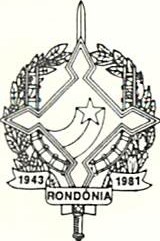             (VALDOMIRO SANTOS DE SOUZA - Suplente)               ROSÂNGELA LEISMANN DE SÁ CHAVES - Vogal                             (CLAUDE ODETTE FERRANDIS - Suplente)                              JOSÉ OCEANO ALVES - Vogal                              (SÉRGIO GONÇALVES NÉRI - Suplente)             FLORISVALDO CAMPOS DA SILVA – Vogal            (PAULO JORGE FERREIRA DO NASCIMENTO - Suplente)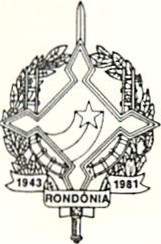         LINDALVA DOS SANTOS COSTA - Vogal                 (LUIZ MALHEIROS TOURINHO - Suplente)        ANTÔNIO MONTE IRO FILHO - Vogal                  (JOSÉ GENARO DE ANDRADE - Suplente)        GLEM LSON GOMES BEZERRA - Vogal                 (LU IS ANTÔNIO DE ARAÚJO SILVA - Suplente)        LUIS RIBEIRO NETO - Vogal                  (JOÃO ALFREDO SAMPAIO NUNES DE MELO – Suplente)Art. 2º Este Decreto entrará em vigor na data de sua publicação, ficando revogadas as disposições em contrário.Porto	Velho, 27 de março de 1985 .Jorge Teixeira de OliveiraGovernadorHamilton Almeida SilvaSecretário da Fazenda